DESCRIPTIF TYPE PLAFOND ECOPHON 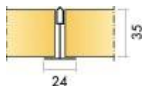 SUPER G A 35 mmLe plafond sera constitué de panneaux type Super G (Bord A) en dimensions 600x600x35 mm, 1200x600x35 mm, 1600x600x35 mm, 1800x600x35 mm, 2000x600x35 mm ou 2400x600x35 mm, posés sur ossature apparente T24 mm en acier galvanisé, type Connect, porteurs suspendus tous les 600 mm à l’aide de suspentes rigides, d’entretoises T24 de 600 mm, et les panneaux seront maintenus avec des barres anti-soulèvement.Le poids du système sera de 4 kg/m². La surface exposée sera constituée d’un tissu de verre teinté dans la masse, de forte résistance aux chocs et les bords seront enduits ou naturels. La couleur du système d’ossature Connect sera White 01.Installation : Le système devra être mis en œuvre selon le schéma de montage M55 et conformément à la norme NF 68-203 / DTU 58.1. Les panneaux seront non démontables.Rendement lumineux : Le code couleur NCS le plus proche de la face apparente sera S 1002-Y. La réflexion à la lumière sera de 78%.Absorption acoustique : Le plafond sera de classe d’absorption acoustique A, aura un coefficient αw = 1,00 et un coefficient d’absorption Alpha Sabine (hht = ) de :Les valeurs seront mesurées selon la norme EN ISO 354 et la classification sera selon la norme EN ISO 11654.Sécurité incendie : Les panneaux auront une classe de réaction au feu A2-s1, d0 selon la norme EN 13501-1. Le système de suspension sera classé A1. Le panneau en laine de verre sera testée et classée non combustible selon la norme EN ISO 1182.Stabilité mécanique : Les panneaux devront rester 100% stable dans des environnements pouvant atteindre 95% d’humidité relative à une température de 30°C . Elles seront testées suivant la norme EN 13964 :2014, Annexe F.Résistance aux impacts : Conformément à la norme EN 13964, les panneaux type Super G seront testés avec leurs systèmes d’ossatures. Le système type Super G 35mm sera classé 2A (pas de déformations ni dommages lors d’un jet répété d’une balle de 45g à 30 km/h)Qualité de l’air intérieur et bien-être : Les panneaux bénéficieront du niveau d’émission de substances volatiles dans l’air intérieur (Arrêté du 19 avril 2011), de classe A. Elles seront certifiées M1 selon le label finlandais pour l’ambiance climatique intérieure. Les panneaux seront dépourvus de substances préoccupantes (SVHC) supérieures à 100 ppm, tel que définie par le règlement européen REACH (n°1907/2006).Circularité : Le minimum de contenu post recyclé des panneaux devra être de 56%. Les panneaux seront 100% recyclables.Marquage CE : Le système sera marqué CE, selon la norme harmonisée EN 13964 :2014 (plafonds suspendus, exigences et méthodes d’essais) incluant une déclaration de performance (Dop).Entretien : Le panneau pourra être épousseté à l’air comprimé ou dépoussiéré à l'aspirateur quotidiennement.SUGER G AEpHttαp Coefficient d'absorption pratiqueαp Coefficient d'absorption pratiqueαp Coefficient d'absorption pratiqueαp Coefficient d'absorption pratiqueαp Coefficient d'absorption pratiqueαp Coefficient d'absorption pratiqueαwClasse d’absorption acoustiqueSUGER G Ammmm125 Hz250 Hz500 Hz1000 Hz2000 Hz4000 HzαwClasse d’absorption acoustique-35500.150.551.001.001.001.000.85B-352000.500.951.001.001.001.001.00A